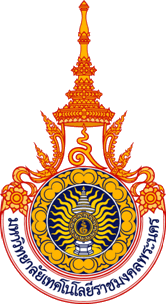 แบบรายงานความก้าวหน้าการดำเนินงานโครงงานคณะวิศวกรรมศาสตร์ มหาวิทยาลัยเทคโนโลยีราชมงคลพระนครรายงานความก้าวหน้า รอบ  เดือน ประจำปีการศึกษา / หน่วยงาน คณะวิศวกรรมศาสตร์ สาขาวิศวกรรมแมคคาทรอนิกส์ส่วนที่ 1. ข้อมูลทั่วไปวัตถุประสงค์ของโครงงานส่วนที่ 2. การรายงานความก้าวหน้าตารางแสดงความก้าวหน้าของโครงงาน ณ ช่วงรายงานเมื่อเทียบกับแผนการดำเนินงานทั้งโครงงาน	(การรายงานความก้าวหน้าอาจแสดงรายละเอียดของแต่ละเดือนหรือทุก 2 เดือน ก็ได้แล้วแต่พิจารณา)  แผนงานทั้งโครงงานที่วางไว้ 	  ผลการดำเนินงานจนถึงปัจจุบันหมายเหตุ ข้อมูลรายละเอียดกิจกรรม แผนงาน/รูปแบบตางราง เปลี่ยนแปลง หรือปรับได้ตามความเหมาะสมรายละเอียดทางวิชาการที่รับจากการทำโครงงานสรุปผลการดำเนินงาน	เป็นไปตามแผน 		ไม่เป็นตามแผน เนื่องจาก  	ความก้าวหน้าการดำเนินงานโครงงานวิจัยที่ดำเนินการไปแล้ว คิดเป็นร้อยละ          .รายละเอียดแผนงานที่จะดำเนินการต่อไปปัญหา/อุปสรรคข้อเสนอแนะ/แนวทางแก้ปัญหากำหนดเวลาที่จะส่งรายงาผลโครงงานฉบับสมบูรณ์ ประมาณเดือน   	พ.ศ. 25	ข้าพเจ้าขอรับรองว่าข้อความดังที่กล่าวไว้ในข้างต้นเป็นจริงทุกประการลงชื่อ............................................................................... (        )นักศึกษาวิชาโครงงานวิศวกรรมแมคคาทรอนิกส์ลงชื่อ...............................................................................(        )อาจารย์ที่ปรึกษาโครงงานลงชื่อ...............................................................................(        )อาจารย์ผู้สอนวิชาโครงงานวิศวกรรมแมคคาทรอนิกส์ชื่อปริญญานิพนธ์Project Titleชื่อ/สกุล	ชื่อ/สกุล	รหัสนักศึกษาหลักสูตร 	 วศ.บ.  	 วศ.ม.สาขาวิชาวิศวกรรมแมคคาทรอนิกส์วิศวกรรมแมคคาทรอนิกส์ชั้นปีที่/กลุ่มหลักสูตร 	 วศ.บ.  	 วศ.ม.ชื่อ/สกุล	ชื่อ/สกุล	รหัสนักศึกษาหลักสูตร 	 วศ.บ.  	 วศ.ม.สาขาวิชาวิศวกรรมแมคคาทรอนิกส์วิศวกรรมแมคคาทรอนิกส์ชั้นปีที่/กลุ่มหลักสูตร 	 วศ.บ.  	 วศ.ม.ชื่อ/สกุล	ชื่อ/สกุล	รหัสนักศึกษาหลักสูตร 	 วศ.บ.  	 วศ.ม.สาขาวิชาวิศวกรรมแมคคาทรอนิกส์วิศวกรรมแมคคาทรอนิกส์ชั้นปีที่/กลุ่มหลักสูตร 	 วศ.บ.  	 วศ.ม.รายละเอียดกิจกรรมความก้าวหน้าของโครงงาน / เดือนความก้าวหน้าของโครงงาน / เดือนความก้าวหน้าของโครงงาน / เดือนความก้าวหน้าของโครงงาน / เดือนความก้าวหน้าของโครงงาน / เดือนความก้าวหน้าของโครงงาน / เดือนความก้าวหน้าของโครงงาน / เดือนความก้าวหน้าของโครงงาน / เดือนความก้าวหน้าของโครงงาน / เดือนความก้าวหน้าของโครงงาน / เดือนความก้าวหน้าของโครงงาน / เดือนความก้าวหน้าของโครงงาน / เดือนรายละเอียดกิจกรรม1234567891011121.	2.	3.	4.	5.	6.	7.	8.	9.	10.	